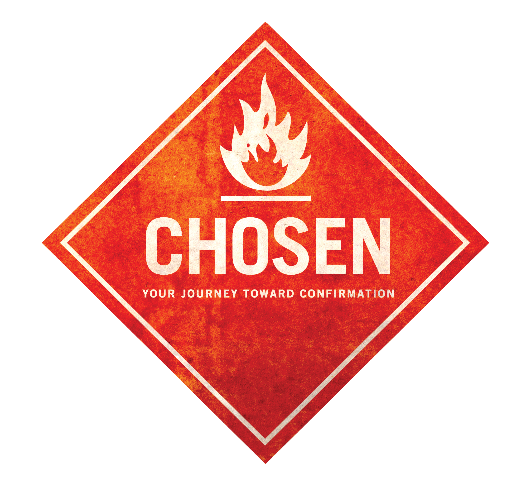 Use one sheet for multiple service activitiesReturn to Julie Karpowicz in the Holy Angels OfficeDateActivitySupervisor NameInitialsDateActivitySupervisor NameInitials